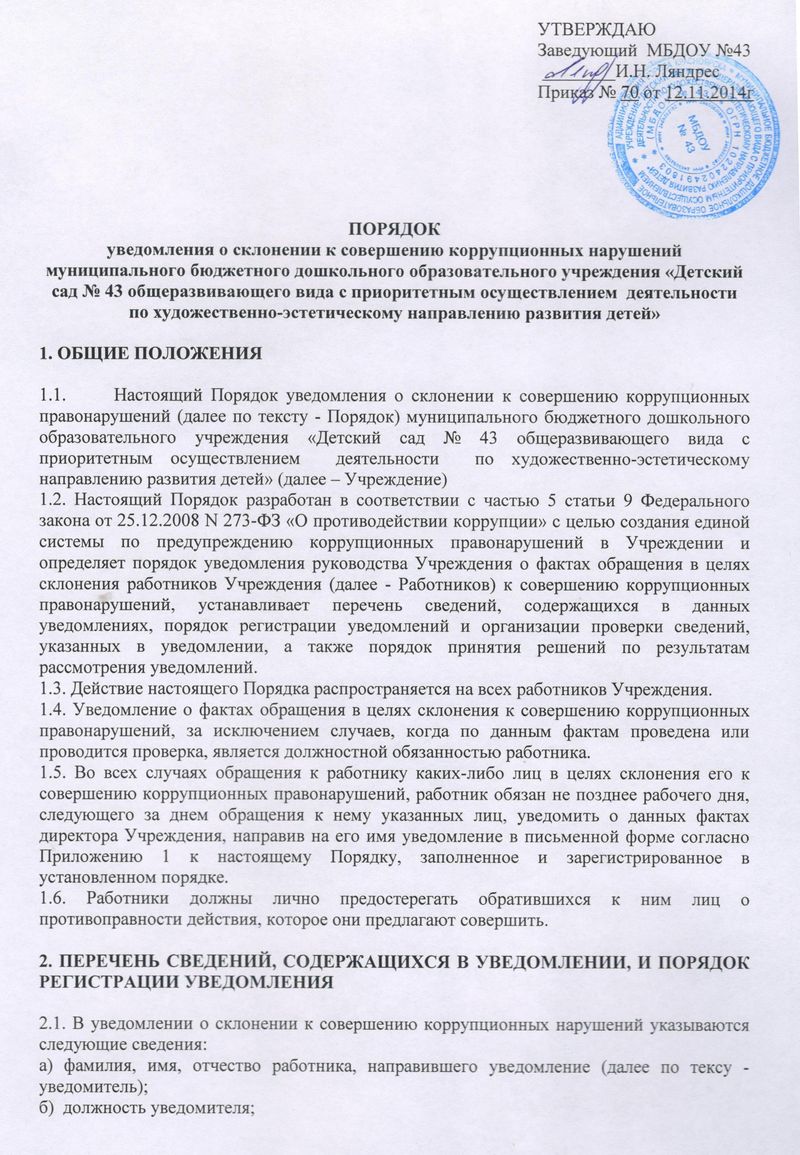 в)  известные уведомителю сведения о лицах, обратившихся к нему в целях склонения его к совершению коррупционных правонарушений (фамилия, имя, отчество, место работы, должность, адрес проживания лица, склонявшего уведомителя к совершению коррупционных правонарушений, и другие известные о данном лице сведения);г) способ склонения к правонарушению (подкуп, угроза, обещание, обман, насилие и т.д.);д) обстоятельства склонения к правонарушению (телефонный разговор, личная встреча, почтовое отправление и т.д.);е)   сущность предполагаемого правонарушения.ж)   дата, место и время склонения к правонарушению;з) информация об уведомлении работником органов прокуратуры или других государственных органов об обращении к нему каких-либо лиц в целях склонения его к совершению коррупционных правонарушений в случае, если указанная информация была направлена уведомителем в соответствующие органы;и)        дата подачи уведомления и личная подпись уведомителя.2.2. При наличии письменных и вещественных доказательств, объяснений лиц, показаний свидетелей, аудио- и видеозаписи, иных документов и материалов уведомитель представляет их заведующему Учреждения в качестве доказательств склонения его к совершению коррупционного правонарушения;2.3.Уведомление регистрируется в Журнале регистрации уведомлений о фактах обращения в целях склонения работников к совершению коррупционных правонарушений (далее по тексту - Журнал) по форме согласно Приложению 2 к настоящему Порядку:- незамедлительно в присутствии уведомителя, если уведомление представлено им лично;- в день, когда оно поступило по почте или с курьером.2.4.      Журнал должен храниться в условиях, исключающих доступ к нему посторонних лиц. Листы Журнала должны быть пронумерованы, прошнурованы и скреплены печатью Учреждения.2.5.      Уведомление не принимается в случае, если в нем полностью или частично отсутствует информация, предусмотренная в пункте 2.1. настоящего Порядка.2.6.      При наличии в уведомлении сведений о совершенном или подготавливаемом преступлении, проверка по данному уведомлению организуется в соответствии с положениями уголовно-процессуального законодательства Российской Федерации и законодательства Российской Федерации об оперативно-розыскной деятельности, для чего поступившее уведомление незамедлительно направляется заведующим Учреждением в правоохранительные органы в соответствии с их компетенцией.3. ПОРЯДОК ОРГАНИЗАЦИИ ПРОВЕРКИ СВЕДЕНИЙ, СОДЕРЖАЩИХСЯ В УВЕДОМЛЕНИИ3.1.      После регистрации уведомление передается на рассмотрение заведующему Учреждением.3.2.      Поступившее заведующему Учреждением уведомление является основанием для принятия им решения о проведении служебной проверки сведений, содержащихся в уведомлении, которое оформляется соответствующим распоряжением.3.3.      Для проведения проверки распоряжением заведующего Учреждением создается комиссия, которая состоит из председателя комиссии, заместителя председателя, секретаря и членов комиссии. В составе комиссии должно быть не менее 5 человек.3.4.      Все лица, входящие в состав комиссии, пользуются равными правами в решении вопросов, рассматриваемых на заседаниях комиссии.3.5.      Персональный состав комиссии по проведению проверки утверждается распоряжением заведующего Учреждением.3.6.      В проведении проверки не может участвовать работник, прямо или косвенно заинтересованный в ее результатах. В этих случаях он обязан обратиться к заведующему Учреждением с письменным заявлением об освобождении его от участия в проведении данной проверки.3.7.      При проведении проверки должны быть:-  заслушаны пояснения уведомителя, других работников, а также лиц, имеющих отношение к фактам, содержащимся в уведомлении;-  объективно и всесторонне рассмотрены факты и обстоятельства обращения к работнику в целях склонения его к совершению коррупционного правонарушения;- установлены причины и условия, которые способствовали обращению лиц к работнику с целью склонения его к совершению коррупционных правонарушений.3.8.      В ходе проведения проверки, помимо уведомления, рассматриваются материалы, имеющие отношение к фактам, содержащимся в уведомлении, в том числе должностная инструкция и служебная характеристика уведомителя, должностные инструкции и служебные характеристики работников, имеющих отношение к фактам, содержащимся в уведомлении.3.9.  Лица, входящие в состав комиссии, и работники, имеющие отношение к фактам, содержащимся в уведомлении, не вправе разглашать сведения, ставшие им известными в ходе проведения проверочных мероприятий.3.10. Работа комиссии должна быть завершена не позднее 10 рабочих дней со дня принятия решения о проведении проверки.4. ИТОГИ ПРОВЕДЕНИЯ ПРОВЕРКИ4.1.      По результатам проведения проверки комиссией принимается решение простым большинством голосов присутствующих на заседании комиссии. Решение комиссии правомочно, если на ее заседании присутствовало не менее 2/3 от общего состава комиссии.4.2.      Решение комиссии оформляется протоколом. Протокол комиссии подписывается председателем и секретарем комиссии.4.3.      Член комиссии, не согласный с ее решением, имеет право в письменной форме изложить свое особое мнение, которое приобщается к протоколу.4.4.      В случае подтверждения в ходе проверки факта обращения к работнику      в целях склонения его к совершению коррупционных правонарушений или выявления в действиях работника или иных работников, имеющих отношение к вышеуказанным фактам, признаков коррупционного правонарушения, комиссией готовятся материалы, которые направляются заведующему Учреждением для принятия соответствующего решения.4.5. Заведующий Учреждением после получения материалов по результатам работы комиссии в течение трех дней принимает одно из следующих решений:а) о незамедлительной передаче материалов проверки в правоохранительные органы;б) о принятии организационных мер с целью предотвращения впредь возможности обращения в целях склонения работников к совершению коррупционных правонарушений;в) об исключении возможности принятия уведомителем и (или) иными работниками, имеющими отношение к фактам, содержащимся в уведомлении, единоличных решений по вопросам, с которыми связана вероятность совершения коррупционного правонарушения;г) о необходимости внесения в должностные инструкции работников соответствующих изменений для устранения условий, способствующих обращению к ним в целях склонения их к совершению коррупционных правонарушений;д) о привлечении работника к дисциплинарной ответственности;е) об увольнении работника.4.6. В случае опровержения факта обращения к работнику с целью его склонения к совершению коррупционных правонарушений заведующий Учреждением принимает решение о принятии результатов проверки к сведению.4.7. Информация о решении по результатам проверки направляется специалисту по кадровому обеспечению для включения в личное дело уведомителя.Работник, в отношении которого проводится проверка сведений, содержащихся в уведомлении, по окончании проверки имеет право ознакомиться с письменным заключением о ее результатах.Приложение 1
Заведующему МБДОУ №43 Ляндрес И. Н. ______________________________________________                                                                                                                  (ФИО, должность                                                                                                                        уведомителя)УВЕДОМЛЕНИЕо фактах обращения в целях склонения работника МБДОУ №43 к совершению коррупционных правонарушенийВ соответствии со статьей 9 Федерального закона от 25.12.2008 №273-ФЗ «О противодействии коррупции» я, _________________________________________________________________________________________________________________________(ФИО, должность работника)настоящим уведомляю об обращении ко мне ___________________________________                                                                                                                (дата, место, время)гр.  _____________________________________________________________________________(данные о лицах, обратившихся к работнику: ФИО, место работы и т.д.)в целях склонения меня к совершению действий коррупционного характера, а именно:__________________________________________________________________________________________________________________________________________________________________________________________________________________________________________________________________________________________________________________________________________(указать характер обращения, перечислить факты и обстоятельства склонения работника муниципального учреждения к совершению коррупционных правонарушений; указать иные сведения, которые работник  муниципального учреждения считает необходимым сообщить)Дата__________________                                     Подпись________________Контактный телефон_______________Уведомление зарегистрировано в журнале регистрации«__»_________ ______г.  за №___________________________________________________________                                         (ФИО ответственного лица)К уведомлению должны быть приложены все имеющиеся документы, подтверждающие обстоятельства обращения в целях склонения работника к совершению коррупционных правонарушенийПриложение 2ЖУРНАЛ УЧЕТА УВЕДОМЛЕНИЙо фактах обращения в целях склонения работников к совершению коррупционных правонарушений№ п/пУведомлениеУведомлениеФ. И. О., должность лица, подавшего уведомлениеПримечаниеПримечание№ п/п№ДатаФ. И. О., должность лица, подавшего уведомлениеПримечаниеПримечание